Project Code 104   QID 120032 A      Project Code 104   QID 120032 A        OMB No. 0535-0088:  Approval Expires 4/30/2015  OMB No. 0535-0088:  Approval Expires 4/30/2015  OMB No. 0535-0088:  Approval Expires 4/30/2015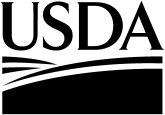 FORM A  CORN YIELD SURVEYSEGMENT_________ TRACT ________Initial Interview2015FORM A  CORN YIELD SURVEYSEGMENT_________ TRACT ________Initial Interview2015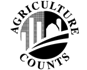 NATIONALAGRICULTURAL STATISTICSSERVICEYEAR, CROP, FORM, MMDD(1 – 7)YEAR, CROP, FORM, MMDD(1 – 7)  Region, State, District  Region, State, DistrictPOIDSampleSamplePage    of    of___   ___   ___   ______   ___   ___   ___  Region, State, District  Region, State, DistrictPOIDSampleSamplePage    of    of___   ___   ___   ______   ___   ___   ___  Region, State, District  Region, State, DistrictPOIDSampleSamplePage    of    ofDate:Date:Earlier this season you gave a representative from our office information about the corn acreage on your farming operation.  We are now collecting information to help determine corn production in (Your State) and the United StatesThe information you provide will be used for statistical purposes only. In accordance with the Confidential Information Protection provisions of Title V, Subtitle A, Public Law 107–347 and other applicable Federal laws, your responses will be kept confidential and will not be disclosed in identifiable form to anyone other than employees or agents. By law, every employee and agent has taken an oath and is subject to a jail term, a fine, or both if he or she willfully discloses ANY identifiable information about you or your operation. Response is voluntary.Starting Time (Military Time)171JAS PLANTED TRACT ACRES1.	Around June 1, you had planted or intended to plant 				 acres	of corn for all purposes in 				 field(s) in this tract.. . . . . . . . . . . . . . . . . . . . . . . . . . . . . . . . 1.	Around June 1, you had planted or intended to plant 				 acres	of corn for all purposes in 				 field(s) in this tract.. . . . . . . . . . . . . . . . . . . . . . . . . . . . . . . . 101	Show operator his tract and fields on PHOTO.  Verify the fields and	 the acreage of corn planted in the tract and entered in Table A.DO NOT CHANGE	Record the acreages of corn to be harvested for grain or seed in Column 6 	and ADD to total.If no corn planted in tract, correct Table A and return all Forms.If no corn planted in tract, correct Table A and return all Forms.TABLE ATABLE ATABLE ATABLE ATABLE ATABLE ATABLE ATABLE ATABLE ATABLE ATABLE ATABLE ATABLE ATABLE AFIELDNUMBER(Sample field number has ##)TOTALACRESIN FIELDTOTALACRESIN FIELDTOTALACRESIN FIELDTOTALACRESIN FIELDACRES PLANTEDTO CORNACRES PLANTEDTO CORNACRES in USES or CROPS OTHER THAN CORN to be HARVESTED for GRAIN or SEED(For example:  silage, ditches, fence rows, waterways, roads, other crops, etc.)ACRES in USES or CROPS OTHER THAN CORN to be HARVESTED for GRAIN or SEED(For example:  silage, ditches, fence rows, waterways, roads, other crops, etc.)ACRES in USES or CROPS OTHER THAN CORN to be HARVESTED for GRAIN or SEED(For example:  silage, ditches, fence rows, waterways, roads, other crops, etc.)ACRES in USES or CROPS OTHER THAN CORN to be HARVESTED for GRAIN or SEED(For example:  silage, ditches, fence rows, waterways, roads, other crops, etc.)ACRES in USES or CROPS OTHER THAN CORN to be HARVESTED for GRAIN or SEED(For example:  silage, ditches, fence rows, waterways, roads, other crops, etc.)ACRES of CORNfor GRAIN or SEED(Col. 2 minus Col. 5)ACRES of CORNfor GRAIN or SEED(Col. 2 minus Col. 5)FIELDNUMBER(Sample field number has ##)TOTALACRESIN FIELDTOTALACRESIN FIELDTOTALACRESIN FIELDTOTALACRESIN FIELDACRES PLANTEDTO CORNACRES PLANTEDTO CORNUSEUSEACRESACRESACRESACRES of CORNfor GRAIN or SEED(Col. 2 minus Col. 5)ACRES of CORNfor GRAIN or SEED(Col. 2 minus Col. 5)12222334455566.  ____.  ____.  ____.  ____.  ____.  ____.  ____.  ____.  ____.  ____.  ____.  ____.  ____.  ____.  ____.  ____.  ____.  ____.  ____.  ____.  ____.  ____.  ____.  ____.  ____.  ____.  ____.  ____.  ____.  ____.  ____.  ____.  ____.  ____.  ____.  ____105.  ____2.	The total corn acreage (column 6) to be harvested for grain or seed in this tract is . . . . . . 2.	The total corn acreage (column 6) to be harvested for grain or seed in this tract is . . . . . . 2.	The total corn acreage (column 6) to be harvested for grain or seed in this tract is . . . . . . 2.	The total corn acreage (column 6) to be harvested for grain or seed in this tract is . . . . . . 2.	The total corn acreage (column 6) to be harvested for grain or seed in this tract is . . . . . . 2.	The total corn acreage (column 6) to be harvested for grain or seed in this tract is . . . . . . 2.	The total corn acreage (column 6) to be harvested for grain or seed in this tract is . . . . . . 2.	The total corn acreage (column 6) to be harvested for grain or seed in this tract is . . . . . . 2.	The total corn acreage (column 6) to be harvested for grain or seed in this tract is . . . . . . 2.	The total corn acreage (column 6) to be harvested for grain or seed in this tract is . . . . . . 2.	The total corn acreage (column 6) to be harvested for grain or seed in this tract is . . . . . . ACRES102.  ____		Verify that the ACREAGE is correct.  If NOT, RE-ADD.		Verify that the ACREAGE is correct.  If NOT, RE-ADD.		Verify that the ACREAGE is correct.  If NOT, RE-ADD.		Verify that the ACREAGE is correct.  If NOT, RE-ADD.		Verify that the ACREAGE is correct.  If NOT, RE-ADD.		Verify that the ACREAGE is correct.  If NOT, RE-ADD.		Verify that the ACREAGE is correct.  If NOT, RE-ADD.		Verify that the ACREAGE is correct.  If NOT, RE-ADD.		Verify that the ACREAGE is correct.  If NOT, RE-ADD.		Verify that the ACREAGE is correct.  If NOT, RE-ADD.		Verify that the ACREAGE is correct.  If NOT, RE-ADD.IF ITEM 2 HASIF ITEM 2 HAS{{-- A ZERO entry – Return all forms.-- A ZERO entry – Return all forms.-- A ZERO entry – Return all forms.-- A ZERO entry – Return all forms.IF ITEM 2 HASIF ITEM 2 HAS{{-- An Acreage entry – CONTINUE.-- An Acreage entry – CONTINUE.-- An Acreage entry – CONTINUE.-- An Acreage entry – CONTINUE.According to the Paperwork Reduction Act of 1995, an agency may not conduct or sponsor, and a person is not required to respond to, a collection of information unless it displays a valid OMB control number.  The valid OMB control number for this information collection is 0535-0088.  The time required to complete this information collection is estimated to average 20 minutes per response, including the time for reviewing instructions, searching existing data sources, gathering and maintaining the data needed, and completing and reviewing the collection of information.Question 2 continueda.	Was corn planted in field number 			 greater than zero?		   YES – Continue.		   NO –- Did you list a NEW FIELD in Table A that is intended for harvest for grain or seed?					   YES  - This new field is now the sample field.  If you listed 2 or more new fields, choose the one								closest to the originally selected field.  Continue.					   NO  - 	Conclude interview, record Form A ending time, and return all forms.All questions below apply to the SAMPLE FIELD ONLY.3.	Copy acres of corn for grain or seed in Sample Field Number 		 from Table A, column 6 ACRES103.  ____4.	What was the planter row width setting? . . . . . . . . . . . . . . . . . . . . . . . . . . . . . . . . . . . . . . . . . INCHES1071075.	On what date was planting completed in this corn field? . . . . . . . . . . . . . . . . . . . . . . . . . . . . . MM  DD1096.	On what date was this corn field 50% silked? . . . . . . . . . . . . . . . . . . . . . . . . . . . . . . . . . . . . . MM  DD1101107.	With your permission I will go out to the field and mark off two small plots to be used in making stalk and ear counts.  I will return to the plots each month until harvest to make counts and measurements, and harvest and weigh a few ears.  Would that be all right?7.	With your permission I will go out to the field and mark off two small plots to be used in making stalk and ear counts.  I will return to the plots each month until harvest to make counts and measurements, and harvest and weigh a few ears.  Would that be all right?7.	With your permission I will go out to the field and mark off two small plots to be used in making stalk and ear counts.  I will return to the plots each month until harvest to make counts and measurements, and harvest and weigh a few ears.  Would that be all right?	    YES – Continue.	If this is a gleaning sample, tell the operator:							“After harvest, I will also lay out two small plots to determine harvest loss.”	    YES – Continue.	If this is a gleaning sample, tell the operator:							“After harvest, I will also lay out two small plots to determine harvest loss.”	    YES – Continue.	If this is a gleaning sample, tell the operator:							“After harvest, I will also lay out two small plots to determine harvest loss.”	    NO – Conclude interview and return all forms.	    NO – Conclude interview and return all forms.	    NO – Conclude interview and return all forms.8.	Have you or will you apply pesticides with organophosphorous content to the sample field?8.	Have you or will you apply pesticides with organophosphorous content to the sample field?8.	Have you or will you apply pesticides with organophosphorous content to the sample field?	    YES		    DON’T KNOW			    NO	    YES		    DON’T KNOW			    NO	    YES		    DON’T KNOW			    NO	If YES, enter latest application date 							 and name of pesticide 								 .	If YES, enter latest application date 							 and name of pesticide 								 .	If YES, enter latest application date 							 and name of pesticide 								 .9.	Where should I leave the corn picked from the units? 												9.	Where should I leave the corn picked from the units? 												9.	Where should I leave the corn picked from the units? 													(Copy to the sample kit envelope the location where the operator wishes you to leave the corn.)	(Copy to the sample kit envelope the location where the operator wishes you to leave the corn.)	(Copy to the sample kit envelope the location where the operator wishes you to leave the corn.)10.	Do you intend to harvest this field as high moisture corn?	(High moisture corn is defined as corn with moisture content of 30 percent or more.)10.	Do you intend to harvest this field as high moisture corn?	(High moisture corn is defined as corn with moisture content of 30 percent or more.)10.	Do you intend to harvest this field as high moisture corn?	(High moisture corn is defined as corn with moisture content of 30 percent or more.)	    YES		    DON’T KNOW			    NO	    YES		    DON’T KNOW			    NO	    YES		    DON’T KNOW			    NO11.	Respondent Name  													Ending Time (Military Time) 172IMPORTANT:  Review for completeness.  Record ending time and sign name.  Record operators’ telephone number, harvest date, pesticide intentions (item 8), and location to leave corn (item 9) on your kit envelope.Enumerator Number 190IMPORTANT:  Review for completeness.  Record ending time and sign name.  Record operators’ telephone number, harvest date, pesticide intentions (item 8), and location to leave corn (item 9) on your kit envelope.Supervisor Number 191Evaluation193R. Unit992112.	Enumerator Name  													STATUS CODE 180